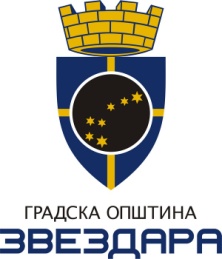 С А Г Л А С Н О С ТЗА КОНКУРС ЗА ДОДЕЛУ НА КОРИШЋЕЊЕ ПЕЊАЧА УЗ СТЕПЕНИЦЕ ТЗВ.ГУСЕНИЧАРА ЗА КОРИСНИКЕ ИНВАЛИДСКИХ КОЛИЦА У складу са одредбама Закона о заштити података о личности („Сл. гласник РС, бр. 97/2008,104/2009 - др.закон, 68/2012- одлука УС и 107/2012) којим се уређују услови за прикупљање и обраду података о личности, права лица и заштита права лица чији се подаци прикупљају и обрађују, ограничења заштите података о личности, поступак пред надлежним органом за заштиту података о личности, обезбеђење података, евиденција и др. Ја  _____________________________________, са адресом пребивалиштем/боравиштем на територији општине Звездара ___________________________________________________, пристајем као (заокружити својство)    корисник      или      родитељ/старатељ корисника _________________________________________________ да се лични подаци прикупљени  из документације коју сам приложио, обрађују искључиво у циљу остваривања права на  ову услугу, у складу са Законом о заштити података о личности.______________________________Потпис______________________________Датум